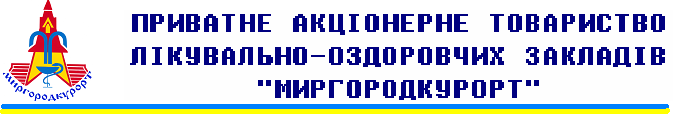 10 квітня 2024 рокувих. № 264  від 10.04.2024 рокуПОВІДОМЛЕННІ ПРО ПРОВЕДЕННЯ РІЧНИХ ЗАГАЛЬНИХ ЗБОРІВ АКЦІОНЕРІВ ДИСТАНЦІЙНО	“ПРИВАТНЕ АКЦІОНЕРНЕ ТОВАРИСТВО ЛІКУВАЛЬНО-ОЗДОРОВЧИХ ЗАКЛАДІВ «МИРГОРОДКУРОРТ» (ідентифікаційний код юридичної особи: 02649437, місцезнаходження: 37600, Полтавська обл., м.Миргород, вул. Гоголя, 112) (надалі –ТовариствоабоПрАТ «Миргородкурорт») повідомляє про доповнення до проекту порядку денного дистанційних річних Загальних зборів акціонерів Товариства, які відбудуться 26 квітня 2024 року.Порядок реєстрації акціонерів для участі в дистанційних річних Загальних зборах акціонерів Товариства, голосування та порядок ознайомлення акціонерів з документами, необхідними для прийняття рішень з питань порядку денного дистанційних річних Загальних зборів акціонерів Товариства залишаються без змін.Сторінка власного веб-сайту, на якійрозміщена інформація з проектом рішень, щодо кожного з питань, включених до проекту порядку денного для голосування: https://mirgorodkurort.ua/korporativna-informaciya.Доповнення до проекту порядку денного (перелік питань з проектами рішень, включених до проекту порядку денного):	Питання 18. «Про збільшення статутного капіталу Товариства на 30000000 (тридцять мільйонів гривень 00 копійок) гривень, шляхом розміщення акцій додаткової емісії існуючої номінальної вартості за рахунок залучення додаткових без здійснення публічної пропозиції.»	Проект рішення з даного питання:	«1. Затвердити рішення про збільшення статутного капіталу Товариства на 30000000 (тридцять мільйонів гривень 00 копійок) гривень шляхом, розміщення акцій додаткової емісії існуючої номінальної вартості за рахунок залучення додаткових без здійснення публічної пропозиції.	2. Затвердити Статут Товариства в новій редакції.  3. Уповноважити Генерального директора Товариства Гавловського О.Д., виконати всі необхідні дії, пов`язані з державною реєстрацією змін, з правом передоручення повноважень третім особам.»		Встановитинаступнийвзаємозв’язокміжпитаннями, включенимидо порядку денного дистанційнихрічнихЗагальнихзборівакціонерівТовариства: Наявністьвзаємозв’язкуміжпитаннями, включенимидо порядку денного:- питання3,4,5взаємопов’язане з питанням2;- питання9, 10,11взаємопов’язане з питанням8;	Відсутністьвзаємозв’язкуміжпитаннями, включенимидо порядку денного: по питанням 1,6,7,12,13,14,15,16, 17,18.У разі неприйняття рішення або прийняття взаємовиключного рішення з попереднього (одного з попередніх) питання порядку денного означає неможливість підрахунку голосів та прийняття рішення з одного питання порядку денного.	Наглядова рада ПрАТ «Миргородкурорт».Генеральний директор ПрАТ «Миргородкурорт»                                 Олександр ГАВЛОВСЬКИЙ